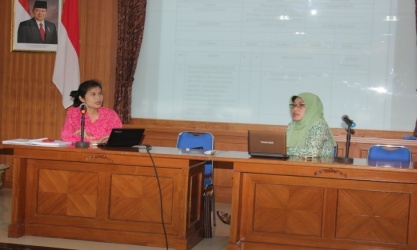 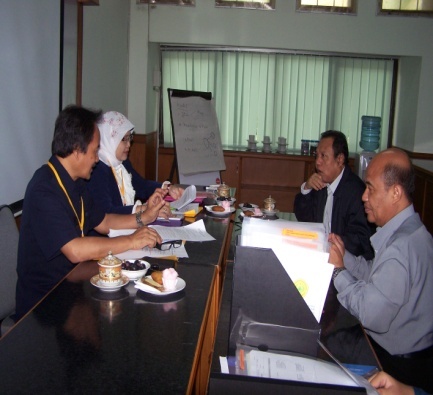 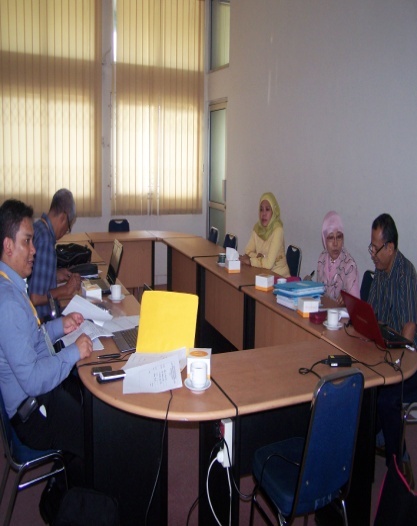 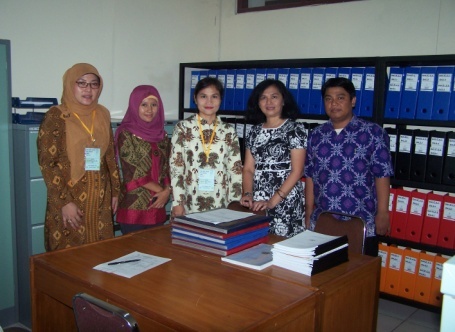 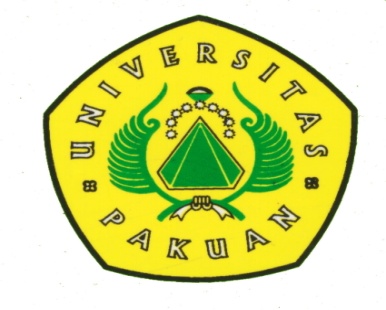 PUSAT PENJAMINAN MUTUUNIVERSITAS PAKUANJalan Pakuan Raya P.O. Box 452 Bogor 16143Telefax : 0251 – 8356927, website: www.ppm-unpak.web.idLAPORAN HASIL AUDIT INTERNAL MUTU AKADEMIK (AIMA)31 PROGRAM STUDI7 FAKULTAS, UNIVERSITAS PAKUANAuditor : 1. Drs. H. Oding Sunardi, M.Pd.   2. Hari Muharam, MM., SE.   3. Ir. Adil  Amin Sjafri, M.Pd.   4. Dr. S.Y. Srie Rahayu, M.Si.   5. Lia Dahlia Iryani, MSi., SE.   6. Dr. Inna Sri Supina Adi, M.Si.   7. Nina Agustina, MM., SE.   8. Dra. Eka Herlina, M.Pd.   9. Dra. Teti Rostikawati, M.Si.10. Yudhia Mulya, MM., SE.11. Sri Hidajati Ramdani, MM., SE.12. Drs. Sumardi, M.Pd.13. Dra. Hanny Harashani, M.Si.14. Drs. Teguh Imam Subarkah, M.Hum.15. Cucu Mariam, S.Pd.Penjamin Mutu :Ketua PPM Unpak Sekretaris PPM Unpak Bogor,     11 – 28 Maret 20xxMengetahuiPenanggung Jawab, Kepala PPM NIK. 10300012364Ringkasan EksekutifSekilas gambaran auditiJumlah dan klasifikasi temuan (ketidaksesuaian dan observasi)TemuanRekomendasiHarapan/saran/tindak lanjut. KATA PENGANTARPuji syukur kami panjatkan kehadirat Tuhan Yang maha Esa sehingga ”Laporan Audit Akademik 31 Program Studi, 7  Fakultas, Universitas Pakuan Tahun 2013” ini dapat diselesaikan. Laporan ini disusun sebagai laporan hasil audit oleh Tim Audit Akademik Internal  berdasarkan Surat Tugas Rektor UNPAK Nomor 021 tanggal 18 Maret 2013 tentang Pembentukan Panitia Audit Internal Mutu Akademik (AIMA) Universitas Pakuan Tahun 2013-2014.    Berdasarkan hasil audit terdapat beberapa temuan yang keseluruhannya sudah mendapat tanggapan dari pihak 31 Program Studi, 7  Fakultas, Universitas Pakuan. Harapan kami temuan tersebut dapat segera ditindaklanjuti sehingga dapat meningkatkan kualitas dan kinerja.   Apresiasi kami sampaikan kepada auditi yang telah berkooperatif  dalam pelaksanaan kegiatan audit ini. Ucapan terima kasih kami berikan bagi semua pihak yang telah membantu terlaksananya kegiatan. Bogor, 11 April 2013Koordinator Tim Audit,Dr. S.Y. Srie Rahayu, M.Si.DAFTAR ISISusunan Tim dan Lembar Pengesahan				Ringkasan Eksekutif	Kata Pengantar				Daftar Isi 				Bab 1. 	Pendahuluan				Gambaran Umum Auditi		     		    Tujuan Pemeriksaan		      	Kriteria Audit	           	Metode Pemeriksaan	                        Pengorganisasian Tim Audit	Jadwal Pelaksanaan	            Bab 2. Hasil Audit			2.1. 	Sistem Pengendalian Internal			2.2. 	Operasional Manajemen			2.3.	Temuan dan Observasi			Bab 3. Kesimpulan			Lampiran			BAB  I PendahuluanGambaran Umum Auditi Memaparkan tentang kondisi secara umum unit yang diaudit, antara lain:  tahun dan SK pendirian, visi misi dan tujuan, jumlah program/bagian, dan hal lain yang terkait.  Tujuan PemeriksaanMeneliti kepatuhan/ketaatan penjaminan mutu akademik internal tingkat Program Studi terhadap kebijakan akademik, standar dan sasaran mutu, manual mutu internal tingkat Fakultas dan Universitas.Meneliti kesesuaian arah dan pelaksanaan penjaminan mutu akademik internal tingkat Program Studi terhadap kebijakan akademik, standar dan sasaran mutu, dan manual mutu internal tingkat Fakultas dan Universitas.Meneliti kepastian bahwa lulusan memiliki kompetensi sesuai dengan yang ditetapkan oleh Program Studi.Untuk memastikan konsistensi penjabaran penelitian, pengabdian kepada masyarakat dan kerjasama dengan kompetensi Program Studi.Untuk memastikan kepatuhan pelaksanaan penelitian, pengabdian kepada masyarakat dan kerjasama di Program Studi terhadap prosedur operasional baku Program Studi.Untuk memastikan konsistensi pelaksanaan proses pembelajaran Program Studi terhadap pencapaian kompetensi lulusan Program Studi.Kriteria Audit1.   Undang-Undang Republik Indonesia No. 20  tahun 2003 tentang Sistem Pendidikan	      Nasional.	2.   Undang Undang RI Nomor 12 Tahun 2012 tentang Pendidikan Tinggi Negeri.    3.   Peraturan Pemerintah Nomor 19 Tahun 2005 tentang Standar Nasional Pendidikan         (SNP). Peraturan Menteri Pendidikan Nasional Nomor 63 Tahun 2009.Tentang Sistem Penjaminan Mutu Pendidikan.5.   PP No.17 Tahun 2010 tentang Pengelolaan dan Penyelenggaraan Pendidikan6.   Statuta Akademik Universitas Pakuan 2009.7.   Kebijakan Akademik Universitas Pakuan.8.   Standar Akademik Universitas Pakuan.Metode Pemeriksaan Pemeriksaan di 31 Program Studi, 7 Fakultas dibatasi pada pelaksanaan akademik Program Diploma, Sarjana dan Pascasarjana semester genap dan ganjil periode tahun 2010 - 2012. Metode yang digunakan dalam pemeriksaan yaitu :Audiensi dengan Pimpinan Program Studi dan Kepala Tata Usaha Program Studi untuk perencanaan jadwal audit, dan mendapatkan gambaran umum tentang kondisi di Program Studi.Pemeriksaan dokumen yang terkait dengan aspek yang diaudit, dan kelengkapan borang audit.  3.	Diskusi dan Tanya-jawab dengan pihak terkait seperti: Ketua Program Studi dan Sekretaris Program Studi untuk melengkapi informasi, konfirmasi dan klarifikasi hasil pemeriksaan dokumen. Penijauan lapangan untuk melihat langsung fasilitas, kegiatan akademik, dan situasi pengelolaan administrasi akademik.Analisis data dan informasi untuk merumuskan temuan positif (unggulan) dan ketidaksesuaian dari hasil pemeriksaan.Verifikasi data dan konfirmasi temuan yang dilakukan untuk menyamakan persepsi terhadap hasil temuan, dan untuk mendapatkan tanggapan dan komitmen tindak lanjut dari auditi.1.5     Pengorganisasian Tim Audit  1. Drs. H. Oding Sunardi, M.Pd.   2. Hari Muharam, MM., SE.   3. Ir. Adil  Amin Sjafri, M.Pd.   4. Dr. S.Y. Srie Rahayu, M.Si.   5. Lia Dahlia Iryani, MSi., SE.   6. Dr. Inna Sri Supina Adi, M.Si.   7. Nina Agustina, MM., SE.   8. Dra. Eka Herlina, M.Pd.   9. Dra. Teti Rostikawati, M.Si.10. Yudhia Mulya, MM., SE.11. Sri Hidajati Ramdani, MM., SE.12. Drs. Sumardi, M.Pd.13. Dra. Hanny Harashani, M.Si.14. Drs. Teguh Imam S. M.Hum.15. Cucu Mariam, S.Pd.   Jadwal Pelaksanaan	Jadwal pelaksanaan kegiatan audit disajikan pada Tabel 1.1.Tabel 1.1. Jadwal audit Departemen xx tahun 20xxBAB II HASIL AUDIT Sistem Pengendalian InternalMenguraikan tentang sistem pengendalian internal di 31 Program Studi secara umum yang meliputi : lingkungan pengendalian, penilaian resiko, kegiatan pengendalian, informasi dan komunikasi dan Pemantauan Pengendalian Intern. Operasional ManajemenMemaparkan tentang kondisi di program studi yang dilakukan audit dikaitkan dengan aspek audit. Misalnya:  program studi yang memiliki mahasiswa dan lulusan. Kesesuaian kualifikasi dan kompetensi lulusan terhadap standar kompetensi lulusan yang ada. Dijelaskan pula sarana dan prasarana yang mendukung pelaksanaan proses akademik.2.3 Temuan dan observasiMenjelaskan temuan dan observasi yang di peroleh berdasarkan hasil pemeriksaan. (Tabel 3.1)Tabel 3.1 Temuan dan Observasi yang diperoleh berdasarkan Hasil PemeriksaanBAB III KESIMPULANTemuanBerdasarkan hasil Audit sistem dan Audit Kepatuhan yang dilaksanakan selama 16 hari terhadap 31 prodi, 7 fakultas diperoleh temuan berupa:1. Program Pascasarjana     Ketidaksesuaian (KTS) sebanyak 18 buah dan Observasi (OB) sebanyak 33 buah2. Fakultas Hukum     Ketidaksesuaian (KTS) sebanyak 0 buah dan Observasi (OB) sebanyak 7 buah3. Fakultas Ekonomi     Ketidaksesuaian (KTS) sebanyak 8 buah dan Observasi (OB) sebanyak 21 buah4.Fakultas KIP    Ketidaksesuaian (KTS) sebanyak 10 buah dan Observasi (OB) sebanyak 24 buah5.Fakultas ISIB    Ketidaksesuaian (KTS) sebanyak 0 buah dan Observasi (OB) sebanyak 38 buah6.Fakultas Teknik    Ketidaksesuaian (KTS) sebanyak 13 buah dan Observasi (OB) sebanyak 28 buah7.Fakultas M IPA    Ketidaksesuaian (KTS) sebanyak 3 buah dan Observasi (OB) sebanyak 37 buahRekomendasiSehubungan dengan temuan tersebut di atas, maka perlu direkomendasikan rencana dan tindakan perbaikan terhadap semua temuan, untuk meningkatkan kualitas standar C (Mahasiswa dan Lulusan) serta standar G (Penelitian,Pengabdian kepada masyarakat dan Kerja sama). Dari 31 prodi, 7 fakultas di lingkungan UNPAK, ada beberapa prodi yang sudah menyelesaikan tindakan perbaikan, namun  masih ada beberapa yang belum menyelesaikan tindakan perbaikan. Oleh karena itu direkomendasikan un tuk menyelesaikan semuanya dalam rangka mempersiapkan pelaksanaan AIPT UNPAK hingga akhir tahunh 2013.Harapan/Saran/Tindak lanjut1. AIMA sebagai salah satu implementasi SPMI perlu dilakukan secara rutinh setiap            tahun dalam rangka perbaikan berkelanjutan (continually improvement).2. AIMA yang baru dilaksanakan pertama kali tahun 2013 ini hanya meliputi 2 standar dari 7 standar BAN PT, oleh karena itu diharapkan untuk AIMA berikutnya meliputi 5 standar lainnya.3.  Komitmen semua pihak diperlukan dalam rangka implementasi SPMI di Universitas Pakuan, demi tercapainya visi dan misi Universitas Pakuan.LampiranForm Audit CheckistBerita Acara AuditForm Ringkasan Temuan AuditForm Deskripsi Temuan AuditPelaksanaan AIMA pada 31 prodi, 7 fakultas di lingkungan UNPAK,Maret 2013MANAJEMAN  PENDIDIKAN  S3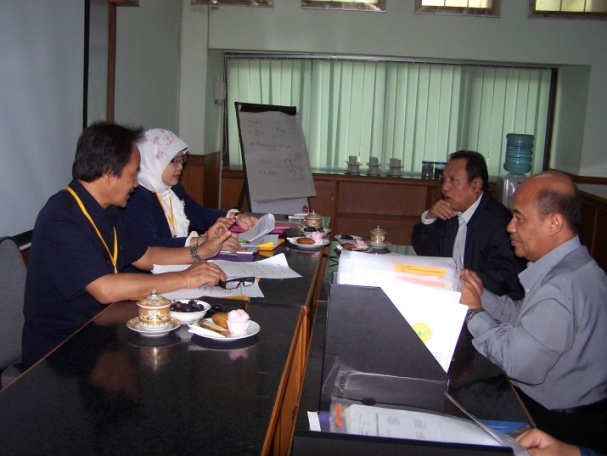 ADMINISTRASI PENDIDIKAN   S2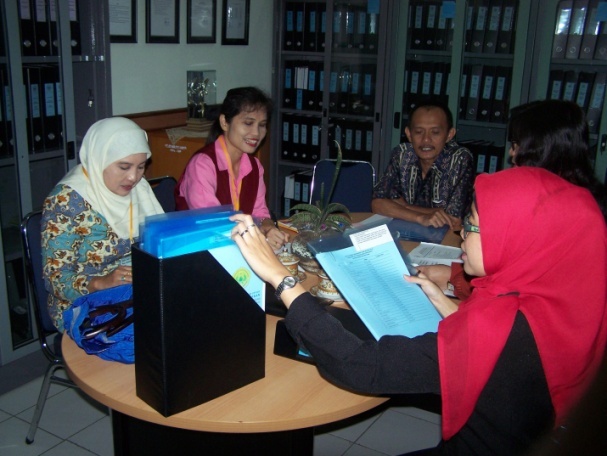 MANAJEMEN S2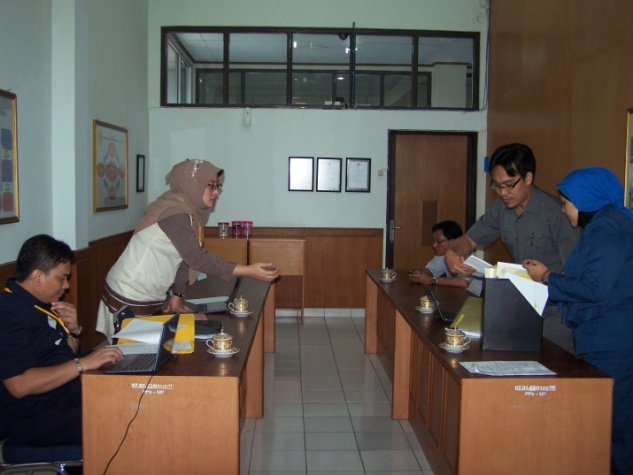 HUKUM S2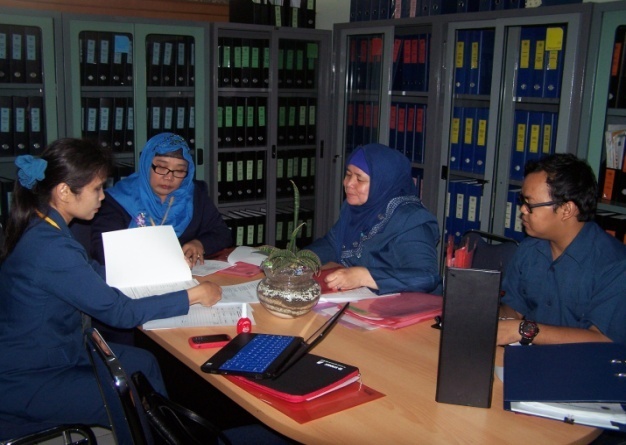 PKLH   S2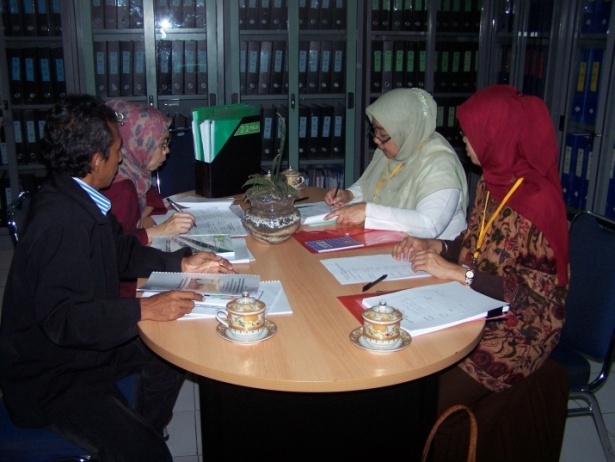 ILMU  HUKUM S1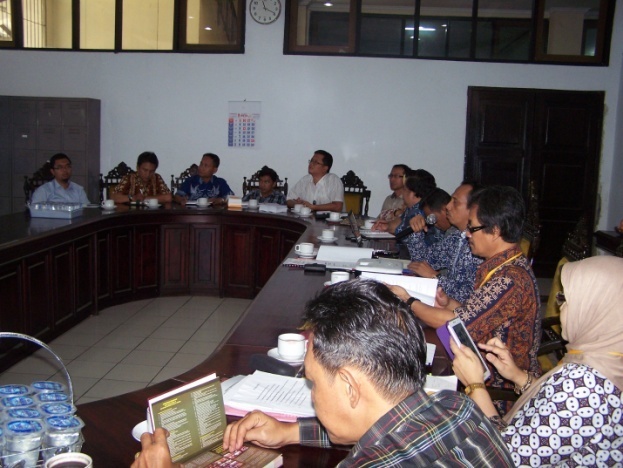 AKUNTANSI S1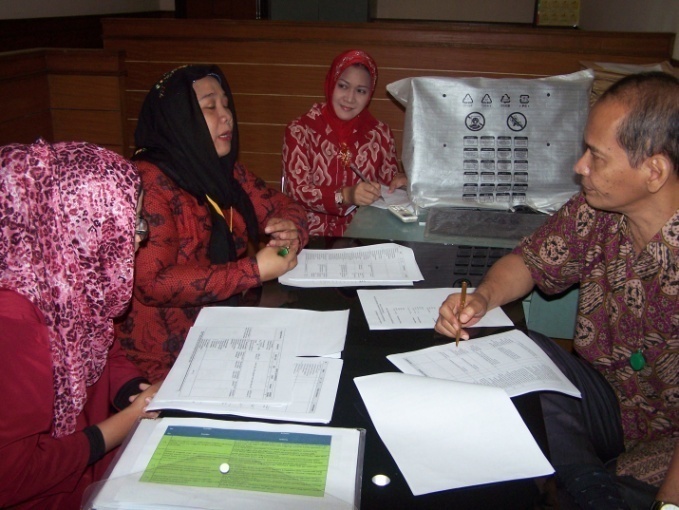 MANAJEMEN   S1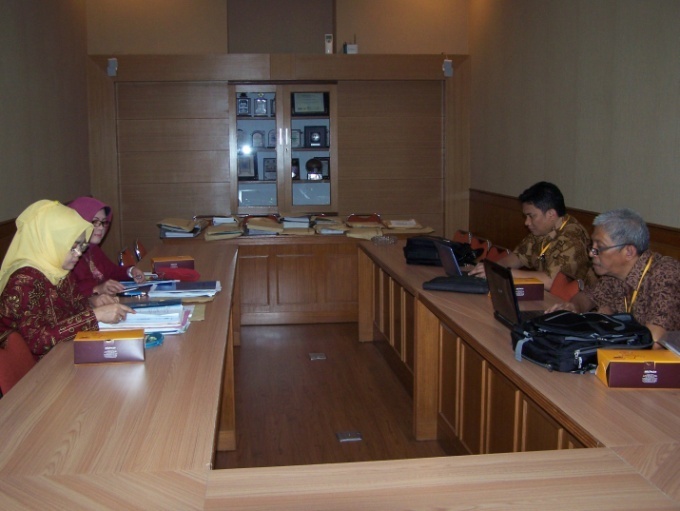 PERPAJAKAN D3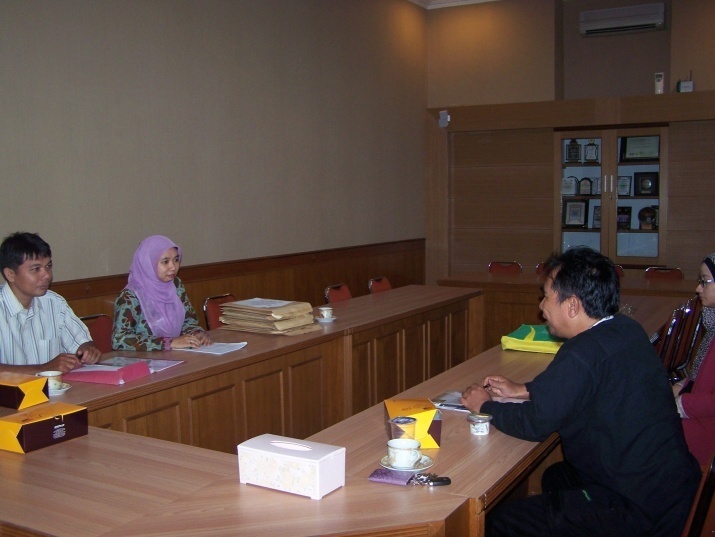 MANAJ KEU &PERBANKAN D3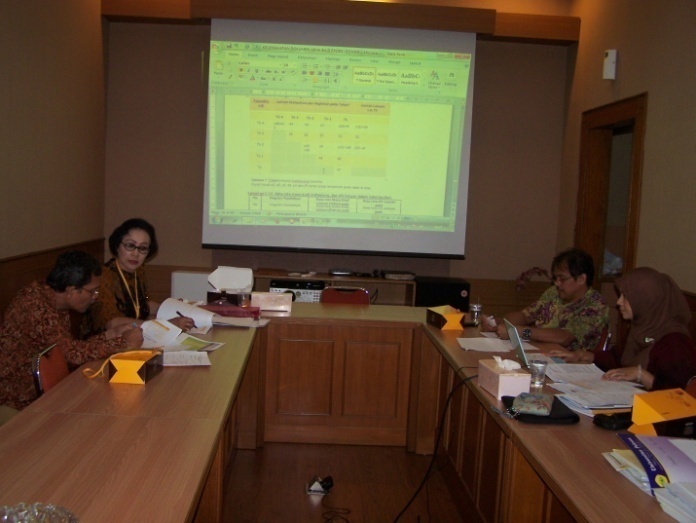 AKUNTANSI D3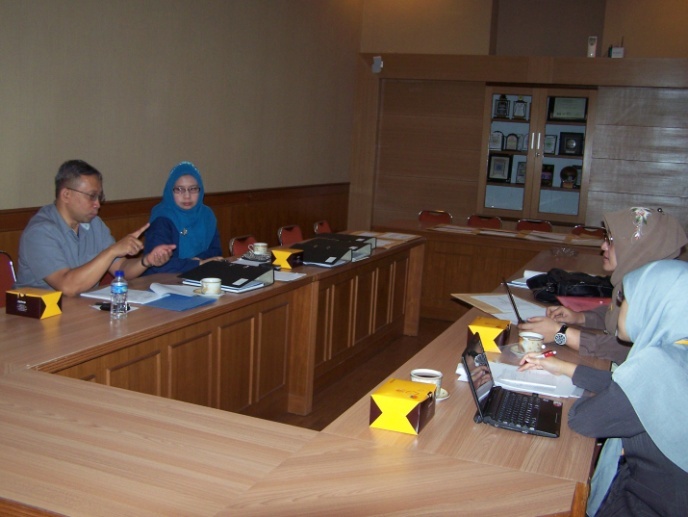 PENDIDIKAN BIOLOGI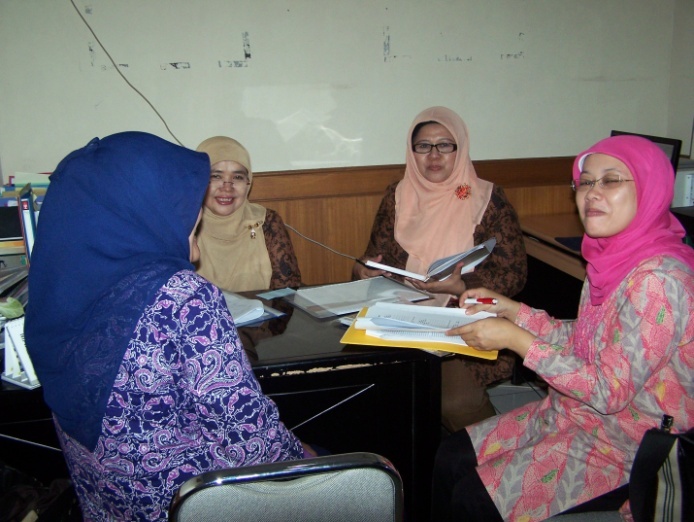 PENDIDIKAN  BAHASA  INGGRIS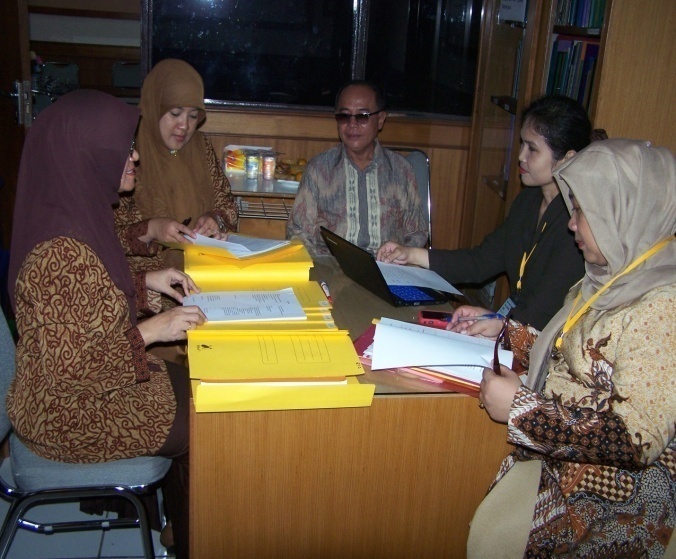 PENDIDIKANBAHASA INDONESIA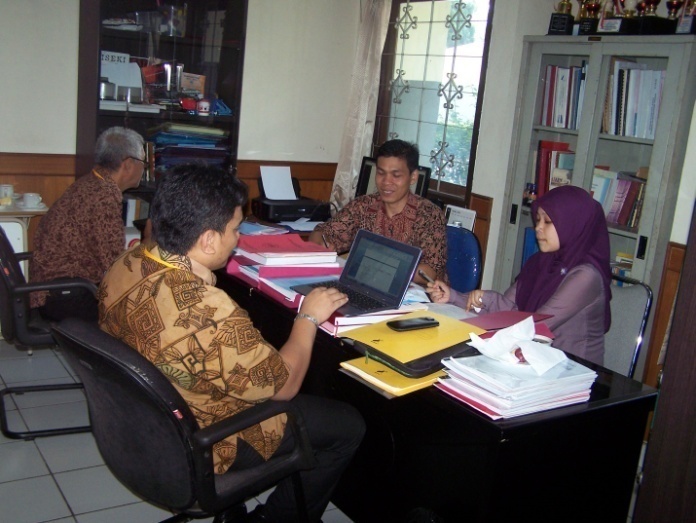 PGSD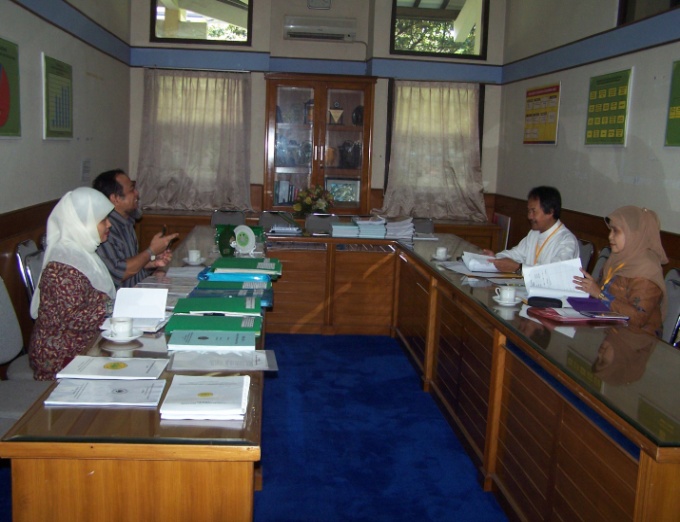 SASTRA INDONESIA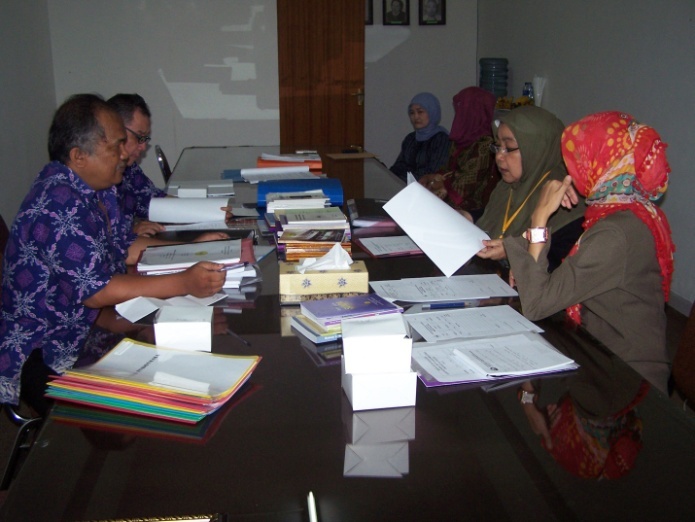 SASTRAINGGRIS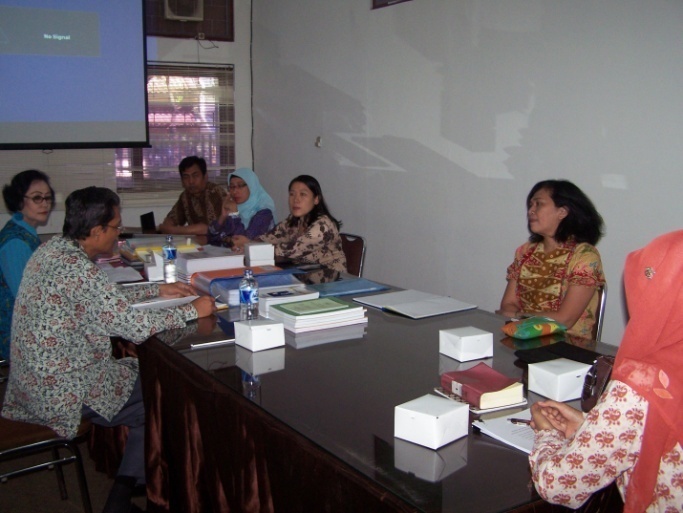 SASTRAJEPANG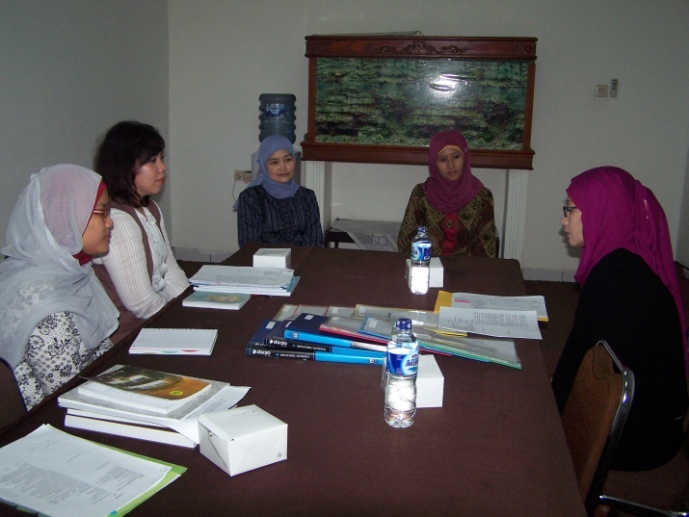 ILMUKOMUNIKASI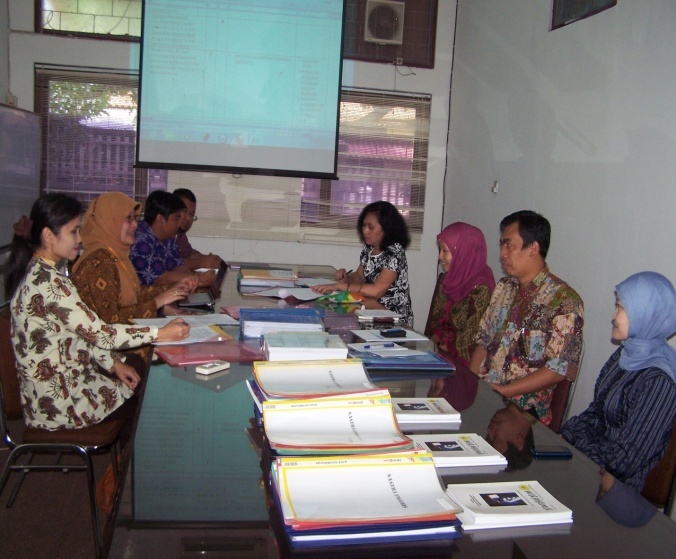 TEKNIKELEKTRO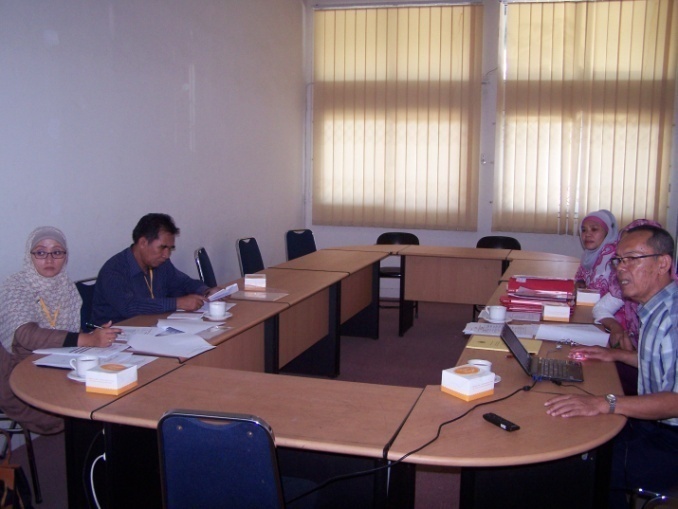 TEKNIK  SIPIL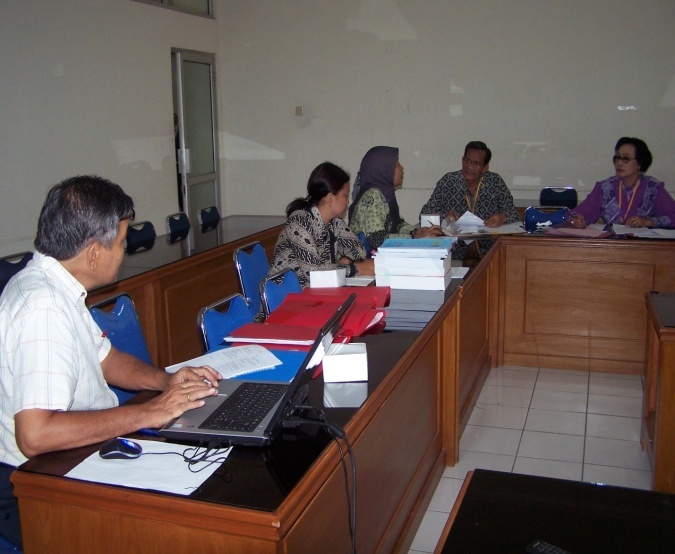 TEKNIKGEOLOGI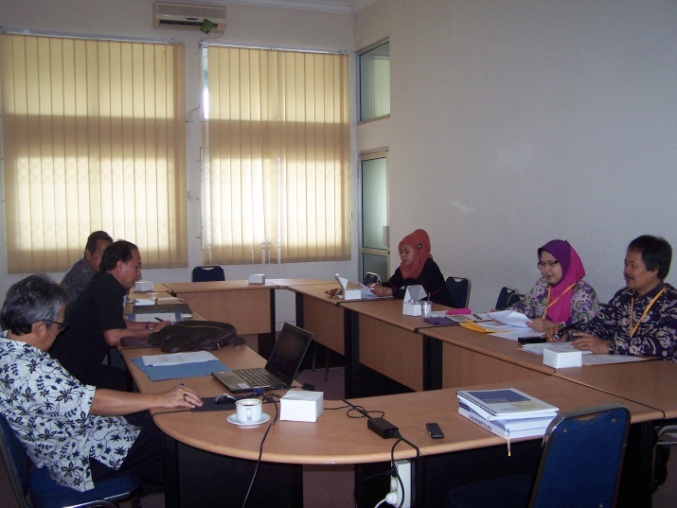 TEKNIKGEODESI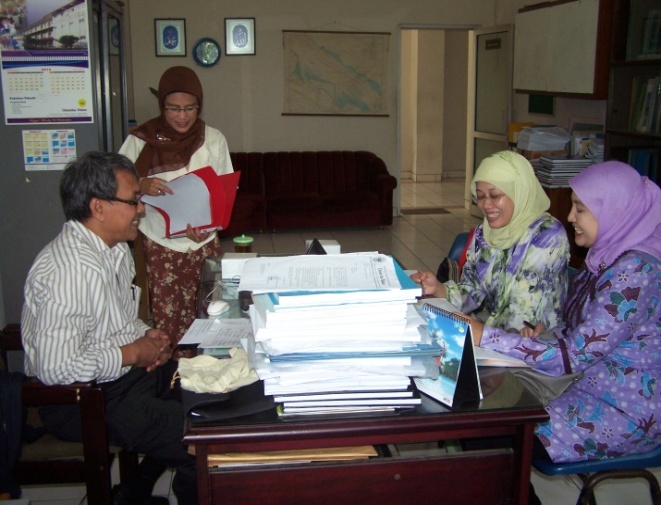 PERENCANAANDAN TATA WILAYAH KOTA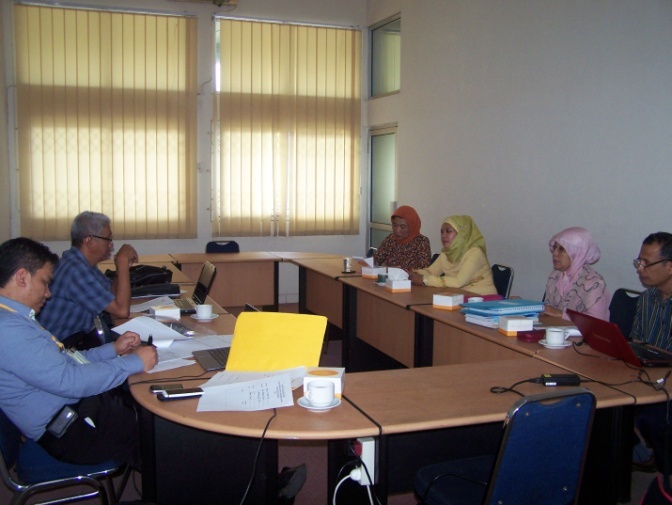 BIOLOGI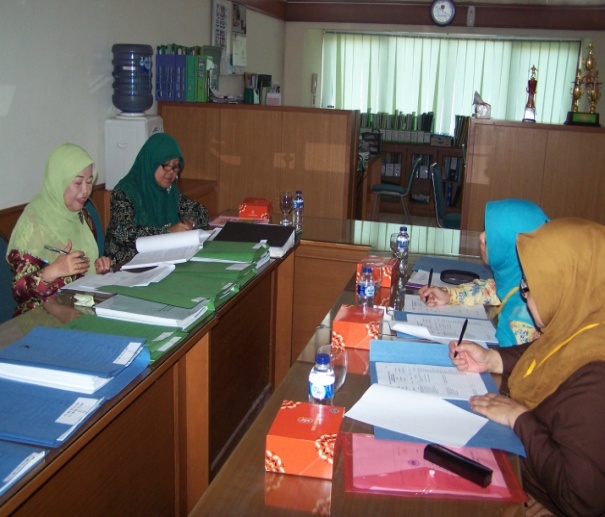 MATEMATIKA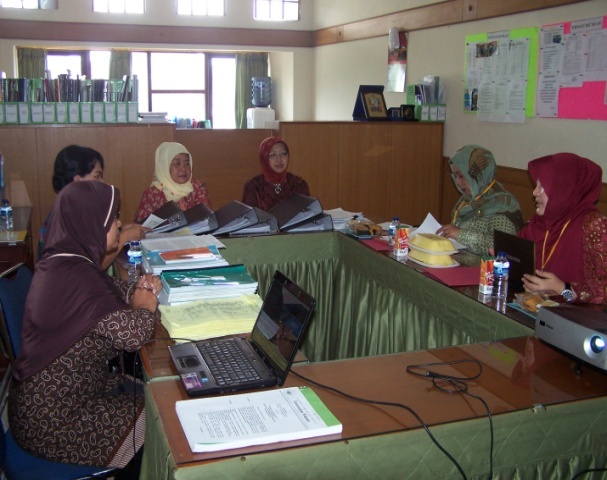 KIMIA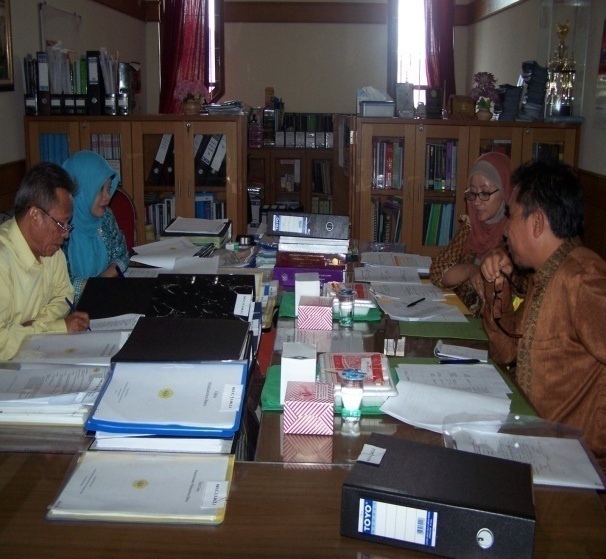 ILMUKOMPUTER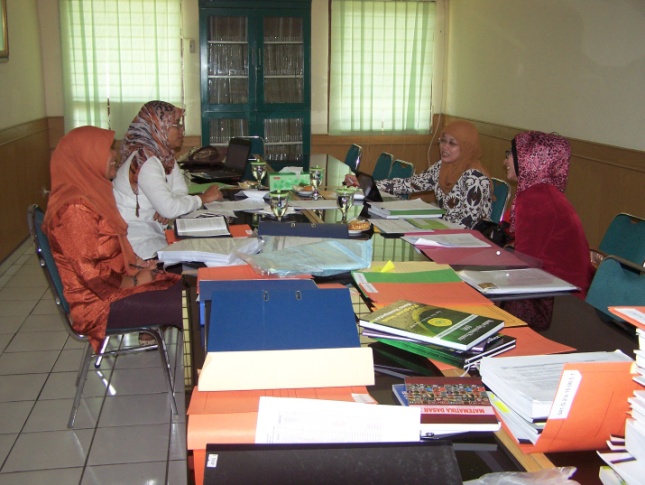 FARMASI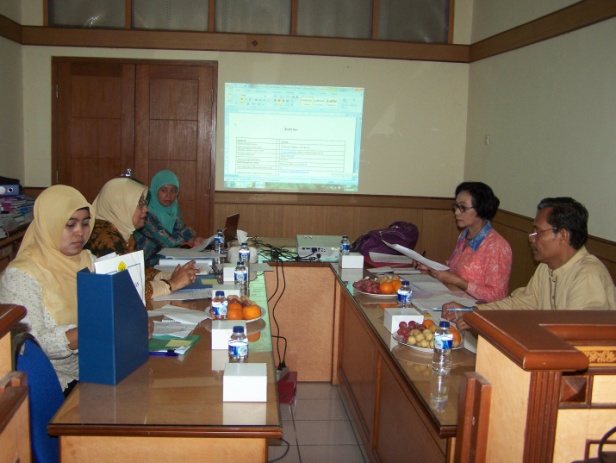 MANAJEMENINFORMATIKA D3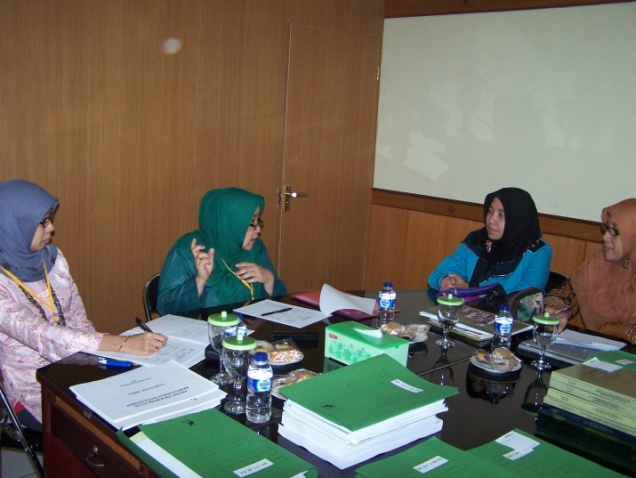 TEKNIKKOMPUTER D3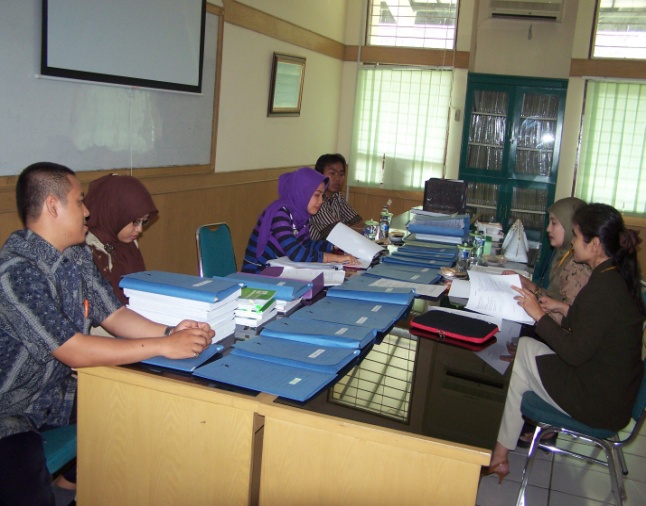  2013LAPORAN AUDIT  INTERNAL MUTU AKADEMIK (AIMA)31 Program Studi,7 Fakultas, Universitas PakuanNo.Kegiatan Substansi PemeriksaanTanggal1.Audiensi dengan Pimpinan Persiapan audit, penyampaian tujuan audit, dan rencana jadwal audit  2.Pemeriksaan DokumenAspek akademik  11 – 16 Maret 20133.Diskusi dan Tanya Jawab dengan pihak terkaitKlarifikasi hasil pemeriksaan, tambahan informasi, permasalahan yang dihadapi 4.Peninjauan LapanganFasilitas, kegiatan akademik, dan operasional  pengelolaan administrasi akademik.18 – 28 Maret 20135.Penyusunan Hasil PemeriksaanHasil pemeriksaan seluruh aspek, dan rekomendasi1 – 6 April 20136.Verifikasi Data dan Konfirmasi TemuanHasil temuan, rekomendasi, tanggapan dan komitmen tindak lanjut dari Auditi1 – 12 April 20137.Penyusunan Laporan AuditLaporan hasil audit 10 – 12 April 2013No.Program studiKetidaksesuaian (KTS)Ketidaksesuaian (KTS)Observasi (OB)Observasi (OB)No.Program studiStandart C   Mahasiswa dan LulusanStandar GPenelitian, Pengabdian kepada masyarakat dan kerja samaStandar CMahasiswa dan lulusanStandar GPenelitian, Pengabdian kepada masyarakat dan kerja sama1Manajemen Pendidikan S3G21 dan G312Administrasi Pendidikan S2C11 dan C12G32 dan G33C1,C5,C8,C9,C13,C16, dan C25G11,G12,G13,G14,G15,G21,G22 dan G313PKLH S2G11,G12 dan G174Manajemen S2C4G11,G16, dan G31C9G215Hukum S2C11, C12, dan C13G12,G13,G14,G15,dan G22,G32,G33C1,C2,C3,c4,C5,C6,C8,C25G11,G21,dan G316Ilmu HukumC1, C8,C11, dan C25G21,G31, Dan G37AkuntansiC1G1, G2, dan G3(belum ada pengkodean)8ManajemenC4, C9, dan C11G11, G16, dan G319Perpajakan D3C19, dan C24G12,G22,G31,G32, G33, dan G3610Manaj Keuangan & Perbankan D3C10,C11,C23, dan C24G1, G2, dan G311Akuntansi D3C1 dan C2C3 dan C412Pendidikan BiologiC1C10,C11,C12,C13,C14, dan C2513Pendidikan Bahasa InggrisC1C8,C9,C11,C12,C13,danC25G11,G12,G13,G14,G15,G21,G22,G31,G32, dan G3314Pendidikan Bahasa IndonesiaC4G11, G16, G31, dan G2115PGSDC1,C9, dan C11G1 dan G316Sastra IndonesiaC1,C2,C5,C8,C9,C11,C12,C14,dan C15G13,G15 dan G217Sastra InggrisC15,C24,C25 dan C25G14,G15,G21,G22,G31,G32, dan G3318Sastra JepangC5,C8,C11,C13, dan C2319Ilmu KomunikasiC8,C9,C13, dan C25G14,G15,G21,G22,G31,G32,dan G3320Teknik ElektroC1121Teknik SipilC11,C10,C12,C13,C14,C23, dan C25G1,G2,dan G322Teknik GeologiC1,C11,dan C12C9,C13,dan C25G11,G2,G3,dan G1223Teknik GeodesiC11,C12,C13,C14C1,C2,C3,C4,C8,C9,dan C25G1,G2,dan G324Perencanaan  dan  Tata Wilayah KotaC4,C9,C11G11,G16,dan G3125BiologiC1,C9,C11,C13,dan C2326MatematikaC2,c3,dan C4C1,C5,dan C25Semua G belum diberi penomoran27KimiaC9 dan C24G16 dan G2328Ilmu komputerC1,C2,C3,C4,C8,C10,C14,dan C2529FarmasiC5,C8,dan C1030Manajemen Informatika D3C2,C12, dan C25G32 dan G3431Teknik Komputer D3C11,C12,C23, dan C24G14,G15, G32,dan G33